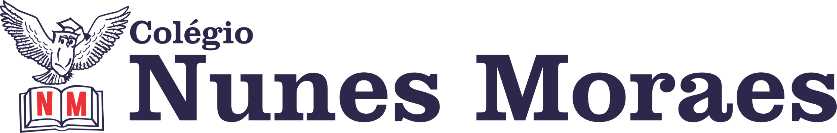 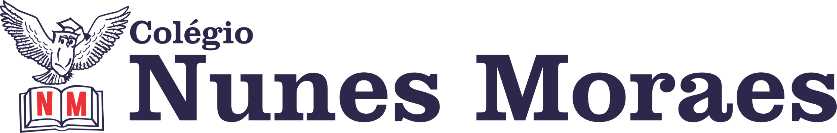 DIA: 06 DE MAIO DE 2020  - 2ª E.M – TURMA AUma tarefa, mesmo árdua, torna-se  prazerosa  quando  estamos   motivados. Boas aulas!  IMPORTANTE: DURANTE TODAS AS AULAS, SEU PROFESOR VAI  ACOMPANHAR VOCÊ PELO  WHATSAPP PARA TIRAR SUAS DÚVIDAS. PERGUNTE NO PRIVADO. QUANDO TERMINAR  ATIVIDADE SOLICITADA PELO PROFESSOR, ENVIE UMA FOTO DA PÁGINA PARA ELE  DAR VISTO. ENVIE PARA O PRIVADO. NÃO DEIXE DE ESCREVER SEU NOME E SEU NÚMERO EM CADA PÁGINA DE ATIVIDADE.  Precisamos informá-los de que dois de nossos professores não darão aulas esta semana: Walter Barros  e Katharina Fernandes. Walter será substituído por Betower Morais, em dias e horários que comunicaremos a vocês até amanhã. Francisco Pontes  substituirá Katharina, conforme já  consta no horário de hoje.  	Sabemos que contaremos com a ajuda de vocês para as aulas se realizem com sucesso.  1ª AULA: 13h -13:55’ -  ÁLGEBRA  -  PROFESSOR BETOWER MORAIS CAPÍTULO 7 – OPERAÇÕES COM MATRIZES ORIENTAÇÕES1 – Assista a Vídeo aula pelo link:  https://www.youtube.com/watch?v=wzphCE1Te0c24 min2 – Observe, durante a apresentação da videoaula, a resolução das questões 01,02, 03,04,05 (Atividades de Sala) da página 173 – Resolva  em seu caderno, como atividade de sala, as questões 04 e 06 das páginas 17 e 18 das atividades propostas. Registre em foto e envie para o WhatsApp do professor. 2ª AULA: 13:55’-14:  -  GRAMÁTICA  -  PROFESSOR FLADIMIR CASTRO CAPÍTULO 7 – CONCORDÂNCIA NOMINAL Passo 01 – Acompanhe a vídeo aula do SAS usando a apostila (páginas 37 a 44). Link: https://www.youtube.com/watch?v=DcZwXTn4DgQ&list=PL0MlWarTr_1a7Iui-CvFY-hhNmuXsgRB8&index=24 32 min ESTAREI DISPONÍVEL PARA TIRAR DÚVIDAS DURANTE A AULA. Passo 02 – Faça as “Atividades para sala” das páginas 46 e 47 (Questões 3 a 5). LIMITE DE 15 MINUTOS.Envie foto das atividades resolvidas.Passo 03 – Atividade de casa: faça as questões 1 a 5 das “Atividades Propostas” na página 47.3ª AULA: 14:50’-15:45’ -   FÍSICA   2   -  PROFESSOR BETOWER MORAIS  CAPÍTULO 5 : TRABALHO DA FORÇA ELÉTRICA ORIENTAÇÕES1 – Assista à videoaula pelo link:  https://app.portalsas.com.br/sastv/#/channels/1/videos/5585?qrcode=true  ou use o QR code na página 0215 min2 – Observe a resolução das questões 01 a 04  ( Atividades de Sala) da página 08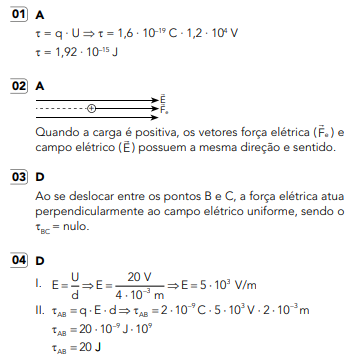 3 – Resolva  em seu caderno,  como atividade de sala , as questões 03 e 07 das páginas 08 e 09 das atividades propostas.  Registre em foto e envie para o WhatsApp do professor.INTERVALO: 15:45’-16:10’  4ª AULA:   16:10’-17:05’  -  BIOLOGIA 2 -  PROFESSOR DONISETHI LÉLIS CAPÍTULO: 6 – HISTOLOGIA VEGETAL1-Asista à videoaula SAS neste link : http://qr.portalsas.com.br/int_2s_bio2_c616 min2- Faça  Atividades para sala, questões  1,2,3,4 e 5 da página 27 e 28. Envie foto das atividades resolvidas. Identifique-as com seu nome e seu número.5ª AULA:   17:05’-18:00’ – QUÍMICA 1    -   PROFESSOR  FRANCISCO PONTESCAPÍTULO 5 – REGRAS BÁSICAS DE NOMEMCLATURA ORGÂNICAParabéns por finalizar seu estudo remoto de hoje. Estamos orgulhosos de você.ETAPA (S)ATIVIDADE (S)RECURSO (S) (Página da Apostila SAS; Endereço do Site; Links de Vídeos; YouTube ou outras ferramentas utilizadas)1Assista à videoaula do SAS ao vivo: Cap. 05: Regras básicas de nomenclatura orgânica (Parte 1).Tempo: 24min24seghttp://bit.ly/c5quimica1(Clique sobre o link)2Leia a teoria que reforça a explicação da videoaula.págs. 2 a 5 (apostila SAS)3 -ATIVIDADERESOLVA a questão 02(ATIVIDADES PARA SALA)RESOLVA a questão 03(ATIVIDADES PROPOSTAS)pág. 11 e 12 (apostila SAS)Uso do seu caderno/apostila. (em seguida fotografar e enviar para o WhatsApp)Obs.: Não esquecer de colocar SEU NOME em todas as folhas antes de tirar as fotos.4Acompanhe a resolução da questão 05 da seção Atividades para Sala com fotos no WhatsApp na hora da Aula.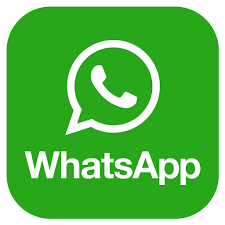 